МБДОУ Ойховский детский сад № 3 « Колокольчик»Творческий проект « По тропинкам сказок»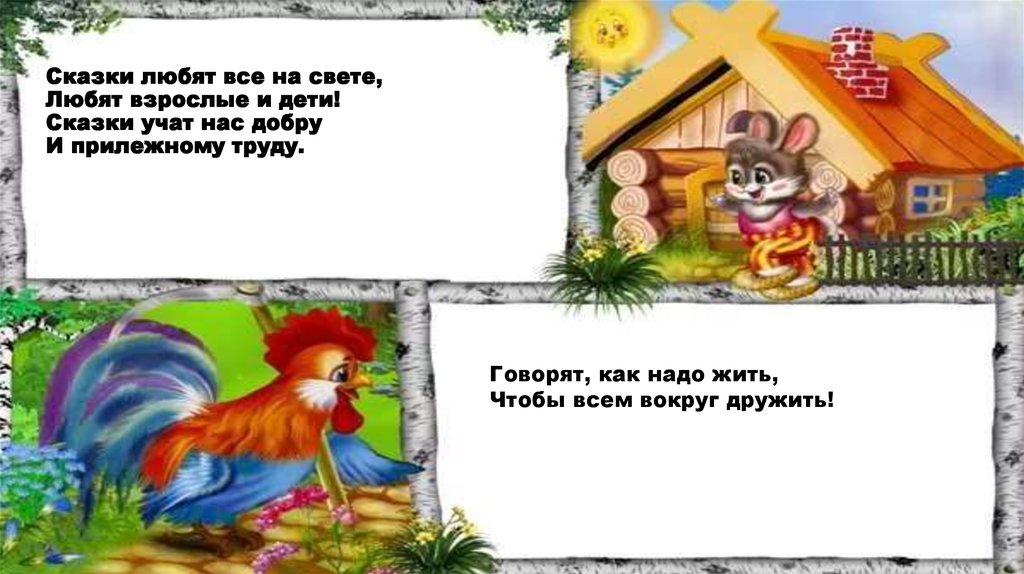 Подготовили: педагог-психолог Ковалева В.В.                         музыкальный руководитель: Пустовалова Н.АОйха 2021г.Актуальность проекта:        Огромной любовью пользуется у детей сказка. Сказка – древнейший жанр устного народного творчества. Она учит человека жить, вселяет в него оптимизм, веру в торжество добра и справедливости. За фантастикой и вымыслом скрываются реальные человеческие отношения. Отсюда и идет огромное воспитательное значение сказки.         Сказка играет важнейшую роль в развитии воображения – способности, без которой невозможна ни умственная деятельность ребенка в период дошкольного развития. Сказки прививают интерес к чтению художественной литературы.         Данная тема очень актуальна во все времена.     Цель: создать условия для развития творческих способностей детей в процессе разработки детско-взрослого образовательного проекта.           Обучающие:    Расширять представление детей о сказках.    Учить узнавать персонажи сказок по загадкам, иллюстрациям, стихотворениям; пересказывать содержание; высказывания   отношений к героям сказки, обогащать и расширять словарный запас детей.    Развивающие:Развивать выразительную речь через участие детей в драматизациях, настольных театрах.Формировать у детей запас литературных художественных впечатлений.       Воспитательные:Создавать радостный эмоциональный настрой, поощрять творческую инициативу, воспитывать чувства дружбы и коллективизма. Воспитывать умение слушать взрослого, выполнять соответствующие действия, предложенные педагогом.     Тип проекта: информационно – игровой.     Продолжительность: краткосрочный – 1 неделя (с 06.12 по 10.12.2021г.)   Участники проекта: педагог-психолог, музыкальный руководитель, дети средней группы, родители.   Материалы и оборудования: Иллюстрации к сказкам, разработанные презентации – викторины, задания по сказкам, разрезные картинки, пазлы, книги. Этапы проекта: 1.Подготовительный: -Постановка цели и задач. -Составление плана деятельности. -Подбор материала по данной теме. -Подбор информации для родителей. 2.Основной: - Совместная деятельность детей и педагогов в соответствии с поставленной задачей. -Работа с родителями3. Заключительный Анализ результатов проекта, выводы. Оформление выставки рисунков     «Любимый герой из  сказки».Ожидаемые результаты:Для детей: - проявление интереса к сказкам; - знает и называет прочитанные сказочные произведения, тексты, персонажей; -узнаёт сказку по загадке, иллюстрации, стихотворению;Для педагогов : - получение  практического  опыта по работе с детьми средней  группы  поданной теме.Для родителей: -через совместную деятельность взрослых и детей повысить интерес семьи к русским народным и авторским сказкам. Предполагаемый  продукт: выставка рисунков.План реализации проекта.            Литература:Антипина, Е.А. Театрализованная деятельность в детском саду: Игры, упражнения, сценарии [Текст] / Е.А. Антипина. – М.: ТЦ Сфера, 2003. – 223 с.Артемова, Л.В. Театрализованная игра дошкольников: Книга для воспитателя детского сада [Текст] / Л.В. Артемова. – М.: Просвещение, 1991. – 127 с.Борзова, В.А., Борзов, А.А. Развитие творческих способностей у детей [Текст] /  В.А. Борзова, А.А. Борзов. – Самара: Самарский Дом печати, 1994. – 195 с.Сорокина, Н.Ф. Играем в кукольный театр: Пособие для воспитателей, педагогов дополнительного образования и музыкальных руководителей детских садов [Текст] / Н.Ф. Сорокина. – М.: АРКТИ, 2004. – 208 с.Чурилова, Э.Г. Методика и организация театрализованной деятельности дошкольников и младших школьников [Текст] / Э.Г. Чурилова. – М.: Гуманитарное Издательство Центр ВЛАДОС, 2001. – 367 с.Шорохова, О.А. Играем в сказку: Сказкотерапия и занятия по развитию связной речи дошкольников  [Текст] / О.А. Шорохова. – М.: ТЦ Сфера, 2008. – 443 с. День неделиВид деятельностиЦельПонедельникПосещение мини-музея.Беседа: «В гости к сказке».Выставка разнообразных книг сказок, иллюстраций к сказкам.Расширять знания детей о  сказках.Расширять знания детей о литературном жанре «сказка»;Расширять знания детей о  сказках.ВторникСказочная викторина «Путешествие по сказкам»Формировать и закреплять знания детей о героях сказок.Учить детей отгадывать сказку по словам – повторам, использовать их в пересказе сказки, развивать внимание.Прививать любовь и интерес к русским народным сказкам.СредаТематический день «Сказки дедушки Корнея»Просмотр мультфильма « Мойдодыр»и рисование по сюжету.Вспомнить с детьми названия и содержание произведений К. И. Чуковского; побуждать в детях радость от встречи с любимым сказочным героем, развивать память, мышление, воображение. Развивать творческие способности.ЧетвергИнсценировка сказки « Три медведя».Русская народная игра: «У медведя в бору»Воспитывать на основе содержания русских народных сказок уважение к традициям народной культуры.ПятницаМузыкальное развлечение «По тропинкам сказок»Создание радостного настроения, доброжелательной обстановкиРазвивать речь детей, использовать в пересказе волшебные слова.Взаимодействие  с родителямиКонсультация для родителей «Роль сказки в формировании нравственности».Создание в семье благоприятных условий для развития ребенка.Взаимодействие  с родителямиВыставка рисунков «Любимый герой из сказки»Привлечение родителей к активному участию в совместном с детьми творчестве.